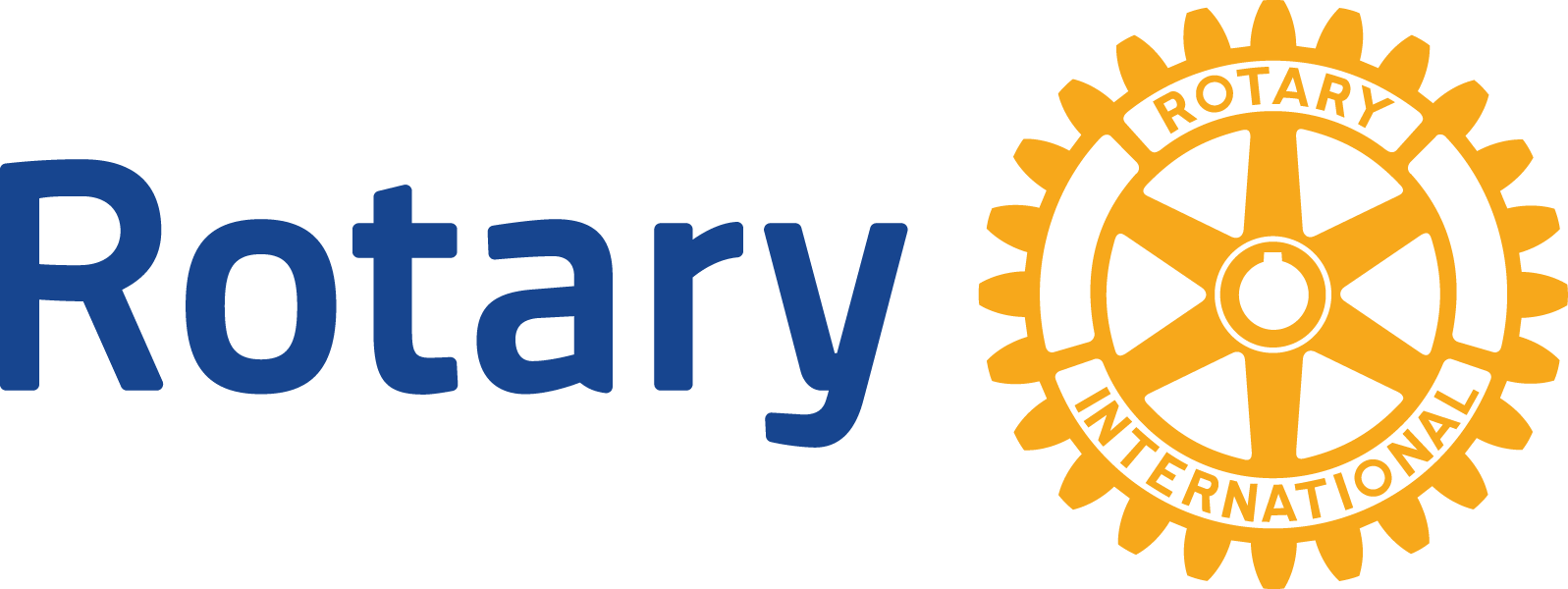 ROTARY DISASTER RESPONSE GRANT APPLICATIONAny district in an area that has been affected by a natural disaster may apply for a Rotary disaster response grant. Funds may also be used to support COVID-19 activities. The use of the grant must adhere to the Terms and Conditions for Rotary Disaster Response Grants. The maximum grant amount is $25,000. The district can choose if it wants to spend the full amount on a district-sponored activity or distribute the money among clubs in the district that can carry out the activities. The district may apply for additional grants after it reports on any prior disaster response grants. However, districts may receive no more than one disaster response grant to support COVID-19 activities. To apply, the district governor and district Rotary Foundation chair complete this application and submit it to grants@rotary.org. PRIMARY CONTACTThe primary contact must be either the district governor or district Rotary Foundation chair.SPENDING PLANList all proposed activities.AGREEMENTThis Rotary Disaster Response Grant Agreement (Agreement) is entered into by The Rotary Foundation of Rotary International (TRF) and the District. In consideration of receiving this Rotary Foundation disaster response grant (Grant) from TRF, the District agrees that:All information contained in this application is, to the best of our knowledge, true and accurate. We have read the Terms and Conditions for Rotary Disaster Response Grants (Terms and Conditions) and will adhere to all policies therein.The District shall defend, indemnify, and hold harmless Rotary International (RI) and TRF, including their respective directors, trustees, officers, committee members, employees, agents, associate foundations, and representatives (collectively, Rotary), from and against all claims, including but not limited to claims of subrogation, demands, actions, damages, losses, costs, liabilities, expenses (including reasonable attorneys’ fees and other legal expenses), awards, judgments, and fines asserted against or recovered from Rotary arising out of any act, conduct, omission, negligence, misconduct, or unlawful act (or act contrary to any applicable governmental order or regulation) resulting directly or indirectly from the activities undertaken in this Grant.The failure of the parties to comply with the terms of this Agreement due to an act of God, strike, government regulation, war, fire, riot, civil unrest, hurricane, earthquake, or other natural disaster, acts of public enemies, curtailment of transportation facilities, political upheaval, civil disorder, outbreak of infectious disease or illness, acts of terrorism, or any similar cause beyond the control of the parties shall not be deemed a breach of this Agreement. In such an event, the Agreement shall be deemed terminated and the District shall refund to TRF all unexpended Grant funds within 30 days of termination.TRF’s entire responsibility is expressly limited to payment of the total financing amount. TRF does not assume any further responsibility in connection with this Grant.TRF reserves the right to cancel the Grant and/or this Agreement without notice upon the failure of the District to abide by the terms set forth in this Agreement and the Terms and Conditions. Upon cancellation, TRF shall be entitled to a refund from the District of any Grant funds, including any interest earned, that have not been expended.The laws of the State of Illinois, USA, without reference to its conflicts of laws principles, shall govern all matters arising out of or relating to this Agreement, including, without limitation, its interpretation, construction, performance, and enforcement.Any legal action brought by either party against the other party arising out of or relating to this Agreement must be brought in either the Circuit Court of Cook County, State of Illinois, USA, or the Federal District Court for the Northern District of Illinois, USA. Each party consents to the exclusive jurisdiction of these courts, and their respective appellate courts for the purpose of such actions. Nothing herein prohibits a party that obtains a judgment in either of the designated courts from enforcing the judgment in any other court. Notwithstanding the foregoing, TRF may also bring legal action against the District and/or individuals traveling on Grant funds in any court with jurisdiction over them.This Agreement binds and benefits the parties and their respective administrators, legal representatives, and permitted successors and assigns.If any provision of this Agreement is determined to be illegal, invalid, or unenforceable, the remaining provisions of this Agreement shall remain in full force and effect.The District may not assign any of its rights under this Agreement except with the prior written consent of TRF. The District may not delegate any performance under this Agreement without the prior written consent of TRF. Any purported assignment of the District’s rights or delegation of performance without TRF’s prior written consent is void.TRF may assign some or all of its rights under this Agreement to an associate foundation of TRF. TRF may delegate any performance under this Agreement to an associate foundation. Any other purported assignment of TRF’s rights or delegation of performance without the District’s prior written consent is void.The District will comply with all economic and trade sanctions, including those implemented by the Office of Foreign Assets Control (OFAC) of the United States Department of Treasury, and will ensure that the District does not support or promote violence, terrorist activity or related training, or money laundering.This Agreement constitutes the final agreement between the parties. No amendment or waiver of any provision of this Agreement shall be effective unless it is in the form of a writing signed by the parties.Rotary may use information contained in this application and subsequent reports for promotional purposes, such as in The Rotarian, in Rotary Leader, on Rotary.org, and on social media. For any and all photographs submitted with any application or follow-up report, the District hereby grants to Rotary an unlimited, perpetual, worldwide right and license to use, modify, adapt, publish, and distribute the photograph(s) in any media now known or hereafter devised, including but not limited to, in Rotary publications, advertisements, and websites and on social media channels. The District represents and warrants that (a) each adult appearing in the photograph(s) has given her/his/their unrestricted written consent to the District to photograph them and to use and license their likeness, including licensing the photograph(s) to third parties, (b) the parent or guardian of each child under age 18 or each person who lacks legal capacity appearing in the photograph(s) has given unrestricted written consent to the District to photograph the child or individual and to use and license their likenesses, including licensing the photograph(s) to third parties, and (c) it is the copyright owner of the photograph(s) or that the copyright owner of the photograph(s) has given the District the right to license or sublicense the photograph(s) to Rotary.Privacy is important to Rotary, and any personal data your District shares with Rotary will only be used for official Rotary business. The District should minimize the personal data of Grant beneficiaries that it shares with TRF to only personal data that TRF specifically requests. Personal data you share will be used to enable your District’s participation in this Grant process, to facilitate your District’s Grant experience, and for reporting purposes. Personal data you provide when applying for a Grant may be transferred to Rotary service providers (for example, affiliated entities) to assist Rotary in planning Grant-related activities. By applying for a grant, your District may receive information about the Grant and supplementary services via email. For further information about how Rotary uses personal data, please contact rotarysupportcenter@rotary.org. Personal data collected on this form is subject to Rotary’s Privacy Policy.The District agrees to share information on its best practices when asked, and Rotary may provide its contact information to other Rotarians who may wish for advice about implementing similar activities.The District will ensure that all individuals traveling on Grant funds have been informed of the travel policies stated in the Terms and Conditions and have been made aware that they are responsible for obtaining travel insurance.AUTHORIZATIONSBy signing below, I confirm that I have read and agree to the Terms and Conditions for Rotary Disaster Response Grants and the above Rotary Disaster Response Grant Agreement associated with my participation in this grant.District number:Description of disaster:Description of disaster:Description of disaster:Location of disaster:Location of disaster:Date of disaster:Name:Name:Email:Email:Role: District governor District Rotary Foundation chair District governor District Rotary Foundation chairClub or districtActivity typeActivity descriptionLocationAmount (in US$)TOTAL AMOUNT REQUESTEDTOTAL AMOUNT REQUESTEDTOTAL AMOUNT REQUESTEDTOTAL AMOUNT REQUESTEDNameSignatureDateDistrict governorDistrict Rotary Foundation chair